                                                                                                                    ПРОЕКТ                                                   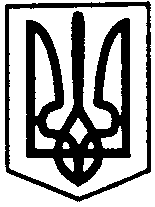 ПЕРВОЗВАНІВСЬКА СІЛЬСЬКА РАДАКІРОВОГРАДСЬКОГО РАЙОНУ  КІРОВОГРАДСЬКОЇ ОБЛАСТІ_________ СЕСІЯ ВОСЬМОГО СКЛИКАННЯРІШЕННЯвід «   » лютого 2019 року                                                                               №    с. ПервозванівкаПро «Затвердження звітупро виконання сільського бюджетуза січень – грудень 2018 року»Відповідно до ст. ст. 25, 26 Закону України “Про місцеве самоврядування в Україні”, ст. ст. 78, 80 Бюджетного кодексу України, сільська радаВИРІШИЛА:1. Затвердити звіт про виконання сільського бюджету за січень – грудень 2018 року, що додається:по доходах у сумі 66641,7 тис. грн., у тому числі; по загальному фонду     – 65624,9 тис. грн., по спеціальному фонду – 1016,8 тис. грн.; по видатках у сумі 65601,8 тис. грн., у тому числі: по загальному фонду – 50664,6 тис. грн., по спеціальному фонду – 14937,2 тис. грн.Сільський голова                                                                                  П. МУДРАК